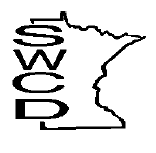 Nobles Soil and Water Conservation District1567 McMillan Street, Suite 3Worthington, MN  56187Phone: 507-376-9150www.noblesswcd.org AGENDABoard of Supervisors Regular MeetingUSDA Meeting Room 830 2nd Ave., Worthington, MN  56187April 19, 20237:30 a.m.Approve AgendaApprove MinutesTreasurer’s ReportCost-Share Contracts and PaymentsCorrespondence District Manager ReportDistrict Technician ReportDistrict Conservationist ReportWatershed Districts and Other ReportsOld BusinessMRWPDes Moines 1W1PNew BusinessTSA Conservation Agronomist Trees	SWCD Tree Pick Up Day 	2nd & 4th Grade Arbor Day Calendar of Events Schedule Next MeetingAdjournif you would like to join the meeting remotely, please contact our office one day (04/18/2023) prior to the meeting for assistance.Calendar of EventsApril 4th			O&O Meeting					4:00 p.m.April 9th 			EasterApril 19th 			SWCD Board Meeting				7:30 a.m.April 19th			Local Work Group					9:30 a.m.April 20th 			KLR Board Meeting					7:00 p.m.May 2nd 			O&O Meeting					4:00 p.m.May 17th			SWCD Board Meeting				7:30 a.m.May 18th 			KLR Board Meeting					7:00 p.m.May 29th 			Memorial Day SWCD CLOSED			--June 6th			O&O Meeting					4:00 p.m.June 21st 			SWCD Board Meeting				7:30 a.m.June 22nd   			KLR Board Meeting					7:00 p.m.July 4th 			Independence Day SWCD Closed			--July 4th 			O&O Meeting					4:00 p.m.July 19th 			SWCD Board Meeting				7:30 a.m.July 20th 			KLR Board Meeting					7:00 p.m.August 1st 			O&O Meeting					4:00 p.m.August 16th 			SWCD Board Meeting				7:30 a.m.August 17th 			KLR Board Meeting					7:00 p.m.